Официально  в  номере: О внесении изменений в Решение Думы Брусничногосельского поселения Нижнеилимского района «О бюджетеБрусничного муниципального образования на 2023 год на плановый период 2024 и 2025 годов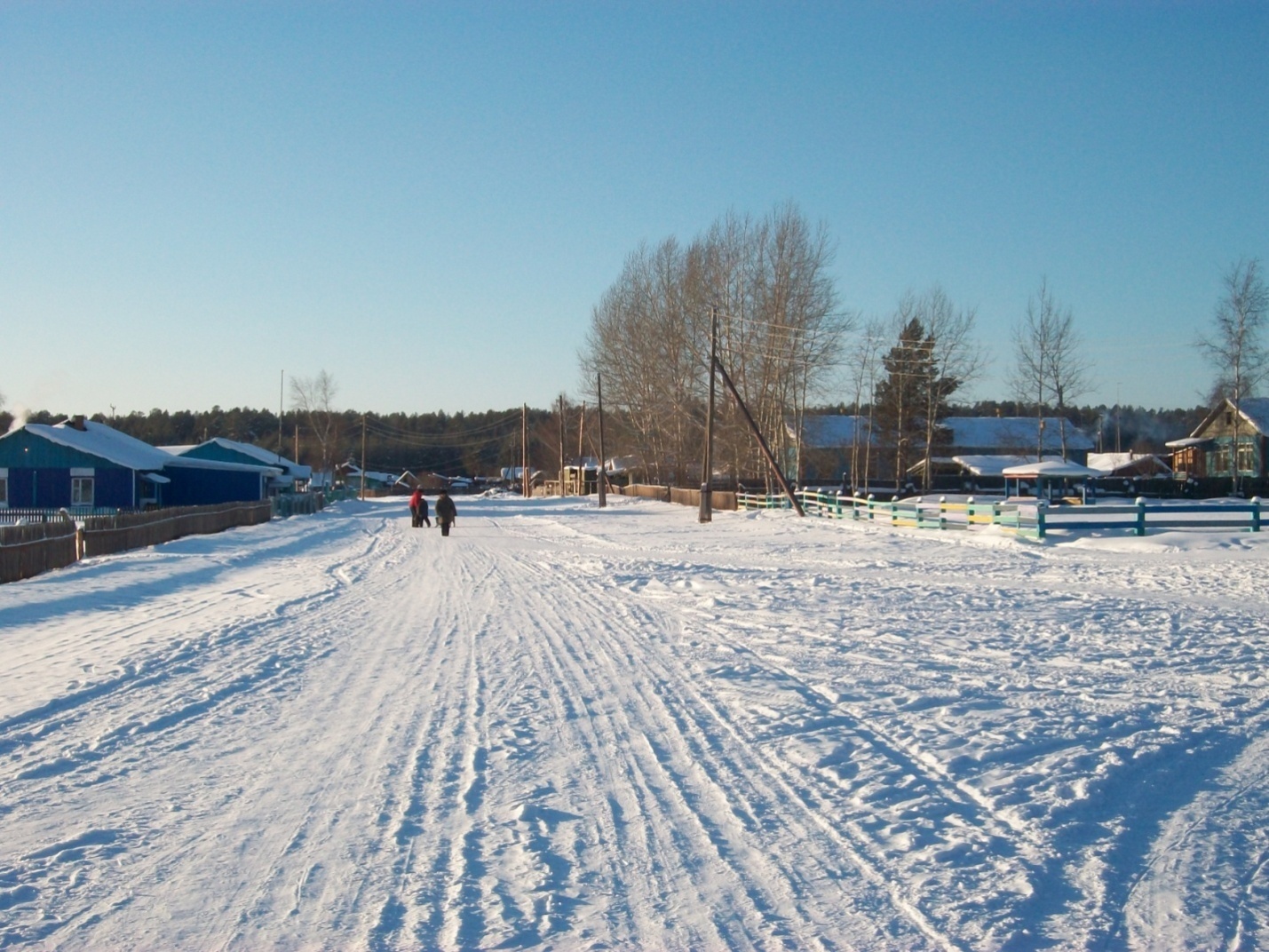 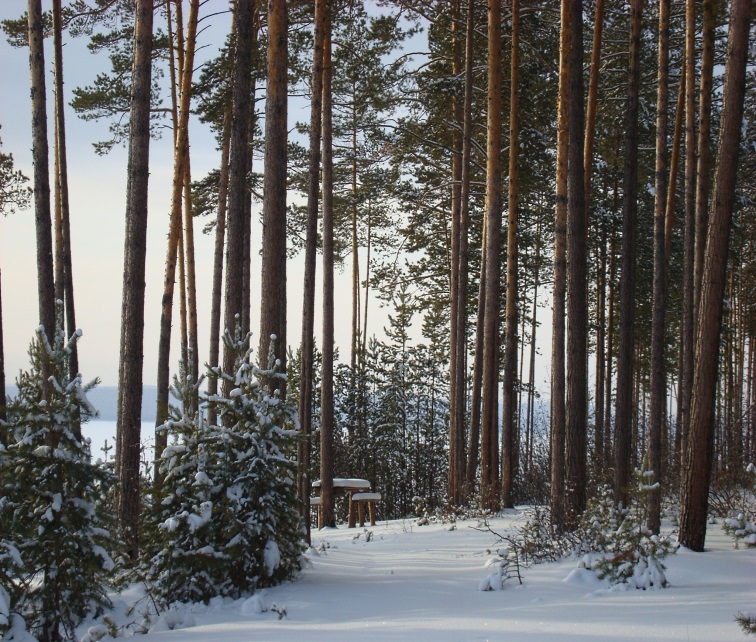 РОССИЙСКАЯ ФЕДЕРАЦИЯИРКУТСКАЯ ОБЛАСТЬНИЖНЕИЛИМСКИЙ МУНИЦИПАЛЬНЫЙ РАЙОНДУМА БРУСНИЧНОГО СЕЛЬСКОГО ПОСЕЛЕНИЯОт «_31__»  марта  2023 г.Брусничное сельское поселение«О внесении изменений в Решение Думы Брусничногосельского поселения Нижнеилимского района «О бюджетеБрусничного муниципального образования на 2023 год на плановый период 2024 и 2025 годов» от 23.12.2022 № 32»В соответствии со статьей 153 Бюджетного кодекса Российской Федерации, Положением о бюджетном процессе в Брусничном муниципальном образовании, Уставом Брусничного муниципального образования, Дума Брусничного сельского поселения Нижнеилимского районаРЕШИЛА:Внести в Решение Думы Брусничного сельского поселения Нижнеилимского района от 23.12.2022 № 32 «О бюджете Брусничного муниципального образования на 2023 год и на плановый период 2024 и 2025 годов» следующие изменения:Пункт 1 изложить в следующей редакции:Утвердить основные характеристики бюджета Брусничного муниципального образования на 2023 год:прогнозируемый общий объем доходов бюджета Брусничного муниципального образования в сумме 10 231,0 тыс. рублей, в том числе безвозмездные поступления в сумме 9 664,0 тыс. рублей, из них объем межбюджетных трансфертов, получаемых из других бюджетов бюджетной системы Российской Федерации, в сумме 9 664,0 тыс. рублей;общий объем расходов бюджета Брусничного муниципального образования в сумме 11 125,6 тыс. рублей;размер дефицита бюджета Брусничного муниципального образования в сумме 894,6 тыс. рублей. Установить, что превышение дефицита бюджета Брусничного муниципального образования над ограничениями установленными статьей 92.1 Бюджетного кодекса Российской Федерации, осуществлено в пределах суммы снижения остатков средств на счете по учету средств Брусничного муниципального образования в объеме 866,3 тыс. рублей.Дефицит бюджета Брусничного муниципального образования без учета суммы остатков средств на счете по учету средств бюджета составляет 28,3 тыс. рублей или 5,0 % общего годового объема доходов бюджета поселения без учета общего объема годового объема безвозмездных поступлений.2. В пункте 9 цифры «418,0» заменить цифрами «953,6».3. В пункте 13 цифры «1 429,8» заменить цифрами «1 686,6».4. Приложения № 1, 3, 5, 7, 10 изложить в новой редакции.5. Администрации Брусничного сельского поселения Нижнеилимского района опубликовать настоящее решение Думы Брусничного сельского поселения Нижнеилимского района в периодическом печатном издании «Вестник Думы и Администрации Брусничного сельского поселения» и на официальном сайте администрации Брусничного сельского поселения.Глава – Председатель Думы Брусничногомуниципального образования							           В.Л. Белецкий                                                                                                                                                                   Приложение №1 к решению Думы Брусничного сельского поселения Нижнеилимского района"О внесении изменений в Решение Думы Брусничного сельского поселения Нижнеилимского района "О бюджете Брусничного муниципального образования на 2023 год и на плановый период 2024 и 2025  годов"от "23" декабря  2020 года № 32  от  "  31 " марта   2023 года № 14ПРОГНОЗИРУЕМЫЕ ДОХОДЫ БЮДЖЕТА БРУСНИЧНОГО МУНИЦИПАЛЬНОГО ОБРАЗОВАНИЯ НА 2023 ГОДПриложение № 3к решению Думы Брусничного сельского поселения Нижнеилимского района"О внесении изменений в Решение Думы Брусничного сельского поселения Нижнеилимского района "О бюджете Брусничного муниципального образования на 2023 год и на плановый период 2024 и 2025  годов"от "23" декабря  2020 года № 32  от  "  31 " марта   2023 года № 14РАСПРЕДЕЛЕНИЕ БЮДЖЕТНЫХ АССИГНОВАНИЙ БЮДЖЕТА БРУСНИЧНОГО МУНИЦИПАЛЬНОГО ОБРАЗОВАНИЯ
ПО РАЗДЕЛАМ И ПОДРАЗДЕЛАМ КЛАССИФИКАЦИИ РАСХОДОВ БЮДЖЕТОВ НА 2023 ГОД  Приложение №5 к решению Думы Брусничного сельского поселения Нижнеилимского района"О внесении изменений в Решение Думы Брусничного сельского поселения Нижнеилимского района "О бюджете Брусничного муниципального образования на 2023 год и на плановый период 2024 и 2025  годов"от "23" декабря  2020 года № 32  от  "  31 " марта   2023 года № 14РАСПРЕДЕЛЕНИЕ БЮДЖЕТНЫХ АССИГНОВАНИЙ БЮДЖЕТА БРУСНИЧНОГО МУНИЦИПАЛЬНОГО ОБРАЗОВАНИЯ ПО ЦЕЛЕВЫМ СТАТЬЯМ, ГРУППАМ ВИДОВ РАСХОДОВ, РАЗДЕЛАМ, ПОДРАЗДЕЛАМ,  КЛАССИФИКАЦИИ РАСХОДОВ БЮДЖЕТОВ НА 2023 ГОДПриложение №7 к решению Думы Брусничного сельского поселения Нижнеилимского района"О внесении изменений в Решение Думы Брусничного сельского поселения Нижнеилимского района "О бюджете Брусничного муниципального образования на 2023 год и на плановый период 2024 и 2025  годов"от "23" декабря  2020 года № 32  от  "  31 " марта   2023 года № 14ВЕДОМСТВЕННАЯ СТРУКТУРА РАСХОДОВ БЮДЖЕТА БРУСНИЧНОГО МУНИЦИПАЛЬНОГО ОБРАЗОВАНИЯ (ПО ГЛАВНЫМ РАСПОРЯДИТЕЛЯМ БЮДЖЕТНЫХ СРЕДСТВ, РАЗДЕЛАМ, ПОДРАЗДЕЛАМ, ЦЕЛЕВЫМ СТАТЬЯМ И ГРУППАМ ВИДОВ РАСХОДОВ КЛАССИФИКАЦИИ РАСХОДОВ БЮДЖЕТОВ)НА 2023 ГОД                                                                                                                                                                   Приложение №10  к решению Думы Брусничного сельского поселения Нижнеилимского района"О внесении изменений в Решение Думы Брусничного сельского поселения Нижнеилимского района "О бюджете Брусничного муниципального образования на 2023 год и на плановый период 2024 и 2025  годов"от "23" декабря  2020 года № 32  от  "  31 " марта   2023 года № 14ИСТОЧНИКИ ВНУТРЕННЕГО ФИНАНСИРОВАНИЯ ДЕФИЦИТА 
БЮДЖЕТА БРУСНИЧНОГО МУНИЦИПАЛЬНОГО ОБРАЗОВАНИЯ
 НА 2023 ГОДСвоевременно очищать территорию, прилегающую к жилому дому, от мусора, горючих отходов, опавших листьев и сухой травы .(  Сжигать это категорическизапрещается).Своевременно заменять оголённые и ветхие электрические провода.Соединение электрических проводов необходимо производить путём пропайки или опрессовки.Не допускать устройства временных самодельных электросетей в помещениях.Содержать в исправном состоянии выключатели, вилки, розетки электроснабжения и электроприборов.Не перегружать электросеть (не подключать к одной розетке большое количество электроприборов).Не оставлять включенные электронагревательные приборы без присмотра.Не устанавливать электронагревательные приборы вблизи горючих предметов и материалов.Не допускать эксплуатации самодельных (кустарных) электронагревательных приборов.Не допускать эксплуатацию электронагревательных приборов без несгораемых подставок.Не допускать  использование горючих абажуров на электролампах.Не хранить в доме легковоспламеняющиеся и горючие жидкости (ацетон, керосин и др.) в больших количествах. Имеющиеся небольшие количества этих веществ надо содержать в закрытых сосудах, вдали от нагревательных приборов.Не сушить белье над горячей плитой или печью.При курении соблюдать осторожность. Помните, курить в постели опасно.РОССИЙСКАЯ  ФЕДЕРАЦИЯИркутская областьНижнеилимский районДума  Брусничного сельского поселения------------------------------------------------------------------------------------------------РЕШЕНИЕот 27.02.2023 года  № 45«Об  утверждении  плана  мероприятий поблагоустройству территорий Брусничного сельского  поселения на 2023год».   В целях повышения ответственности за обеспечение и сохранность, а также улучшение санитарного состояния территории Брусничного муниципального образования, в соответствии с Гражданским кодексом Российской Федерации, Федеральным Законом от 10.01.2002 г. № 7-ФЗ "Об охране окружающей среды", Федеральным законом от 6.10.2003 года № 131-ФЗ "Об общих принципах организации местного самоуправления в Российской Федерации", Законом Иркутской области от 12.11.2007 г. № 98-оз "Об административной ответственности за правонарушения в сфере благоустройства городов и других населенных пунктов Иркутской области", руководствуясь Уставом  Брусничного муниципального образования, Дума Брусничного сельского поселения Дума  Брусничного  сельского  поселения  Нижнеилимского  районаРЕШИЛА:Утвердить   план  мероприятий по благоустройству территорий Брусничного  сельского  поселения на 2023 год.согласно  Приложения.Опубликовать настоящее Решение Думы в СМИ «Вестник Администрации и Думы Брусничного сельского поселения».Контроль за исполнением настоящего Решения Думы оставляю за собой.Глава БрусничногоСельского  поселения                                                                                            Белецкий  В.Л.                    Приложение № 1  к решению Думы Бруснично  сельского                     поселения № 45  от  27  февраля 2023 г.План мероприятий по благоустройству территорий Брусничного сельского поселения на 2023 год==========================================================================================================================================================================Учредители:Администрация и Дума Брусничного сельского поселенияГлавный редактор- Белецкий  В.Л.Ответственный за выпуск –  Сотиева Е.В..                                                                                                                                                                       «Вестник» Администрации и                                                                                                                          Думы Брусничного  сельского                                                                                                                            Поселения выходит 1 раз в месяц                                                                                                                            Бесплатно Тираж 10 экз.====================================================================================================================Администрации и Думы Брусничногосельского поселения  № 3 от 31.03.2023 года.Р Е Ш Е Н И Е № 14НаименованиеКод бюджетной классификации 
Российской ФедерацииПлан 
на 2023 годНаименованиеКод бюджетной классификации 
Российской ФедерацииПлан 
на 2023 годНАЛОГОВЫЕ И НЕНАЛОГОВЫЕ ДОХОДЫ000 1 00 00000 00 0000 000567,0НАЛОГОВЫЕ  ДОХОДЫ000 1 00 00000 00 0000 000567,0НАЛОГИ НА ПРИБЫЛЬ, ДОХОДЫ000 1 01 00000 00 0000 00070,0Налог на доходы физических лиц000 1 01 02000 01 0000 11070,0НАЛОГИ НА ТОВАРЫ (РАБОТЫ, УСЛУГИ), РЕАЛИЗУЕМЫЕ НА ТЕРРИТОРИИ РОССИЙСКОЙ ФЕДЕРАЦИИ000 1 03 00000 00 0000 000418,0Акцизы по подакцизным товарам (продукции), производимым на территории Российской Федерации000 1 03 02000 01 0000 110418,0НАЛОГИ НА ИМУЩЕСТВО000 1 06 00000 00 0000 00079,0Налог на имущество физических лиц000 1 06 01000 00 0000 11075,0Земельный налог000 1 06 06000 00 0000 1104,0БЕЗВОЗМЕЗДНЫЕ ПОСТУПЛЕНИЯ000 2 00 00000 00 0000 0009 664,0БЕЗВОЗМЕЗДНЫЕ ПОСТУПЛЕНИЯ ОТ ДРУГИХ БЮДЖЕТОВ БЮДЖЕТНОЙ СИСТЕМЫ РОССИЙСКОЙ ФЕДЕРАЦИИ000 2 02 00000 00 0000 0009 664,0Дотации бюджетам бюджетной системы Российской Федерации000 2 02 10000 00 0000 1509 157,0Дотации бюджетам на поддержку мер по обеспечению сбалансированности бюджетов000 2 02 15002 00 0000 150270,0Дотации бюджетам сельских поселений на поддержку мер по обеспечению сбалансированности бюджетов000 2 02 15002 10 0000 150270,0Дотации на выравнивание бюджетной обеспеченности из бюджетов муниципальных районов, городских округов с внутригородским делением000 2 02 16001 00 0000 1508 887,0Дотации бюджетам сельских поселений на выравнивание бюджетной обеспеченности из бюджетов муниципальных районов000 2 02 16001 10 0000 1508 887,0Субсидии бюджетам бюджетной системы Российской Федерации (межбюджетные субсидии)000 2 02 20000 00 0000 150300,0Прочие субсидии000 2 02 29999 00 0000 150300,0Прочие субсидии бюджетам сельских поселений000 2 02 29999 10 0000 150300,0Субвенции бюджетам бюджетной системы Российской Федерации000 2 02 30000 00 0000 150207,0Субвенции местным бюджетам на выполнение передаваемых полномочий субъектов Российской Федерации000 2 02 30024 00 0000 1500,7Субвенции бюджетам сельских поселений на выполнение передаваемых полномочий субъектов Российской Федерации000 2 02 30024 10 0000 1500,7Субвенции бюджетам на осуществление первичного воинского учета органами местного самоуправления поселений, муниципальных и городских округов000 2 02 35118 00 0000 150206,3Субвенции бюджетам сельских поселений на осуществление первичного воинского учета органами местного самоуправления поселений, муниципальных и городских округов000 2 02 35118 10 0000 150206,3ИТОГО:10 231,0(тыс. рублей)НаименованиеНаименованиеРзПРПлан
2023 годОБЩЕГОСУДАРСТВЕННЫЕ ВОПРОСЫОБЩЕГОСУДАРСТВЕННЫЕ ВОПРОСЫ01008 034,4Функционирование высшего должностного лица субъекта Российской Федерации и муниципального образованияФункционирование высшего должностного лица субъекта Российской Федерации и муниципального образования0102980,4Функционирование законодательных (представительных) органов государственной власти и представительных органов муниципальных образованийФункционирование законодательных (представительных) органов государственной власти и представительных органов муниципальных образований0103540,4Функционирование Правительства Российской Федерации, высших исполнительных органов государственной власти субъектов Российской Федерации, местных администрацийФункционирование Правительства Российской Федерации, высших исполнительных органов государственной власти субъектов Российской Федерации, местных администраций01044 870,7Обеспечение деятельности финансовых, налоговых и таможенных органов и органов финансового (финансово-бюджетного) надзораОбеспечение деятельности финансовых, налоговых и таможенных органов и органов финансового (финансово-бюджетного) надзора01061 627,5Резервные фондыРезервные фонды011110,0Другие общегосударственные вопросыДругие общегосударственные вопросы01135,4НАЦИОНАЛЬНАЯ ОБОРОНАНАЦИОНАЛЬНАЯ ОБОРОНА0200206,3Мобилизационная и вневойсковая подготовкаМобилизационная и вневойсковая подготовка0203206,3НАЦИОНАЛЬНАЯ БЕЗОПАСНОСТЬ И ПРАВООХРАНИТЕЛЬНАЯ ДЕЯТЕЛЬНОСТЬНАЦИОНАЛЬНАЯ БЕЗОПАСНОСТЬ И ПРАВООХРАНИТЕЛЬНАЯ ДЕЯТЕЛЬНОСТЬ030050,0Защита населения и территории от чрезвычайных ситуаций природного и техногенного характера, пожарная безопасностьЗащита населения и территории от чрезвычайных ситуаций природного и техногенного характера, пожарная безопасность031050,0НАЦИОНАЛЬНАЯ ЭКОНОМИКАНАЦИОНАЛЬНАЯ ЭКОНОМИКА0400968,6Дорожное хозяйство (дорожные фонды)Дорожное хозяйство (дорожные фонды)0409953,6Другие вопросы в области национальной экономикиДругие вопросы в области национальной экономики04.1215,0ЖИЛИЩНО-КОММУНАЛЬНОЕ ХОЗЯЙСТВОЖИЛИЩНО-КОММУНАЛЬНОЕ ХОЗЯЙСТВО0500263,1Коммунальное хозяйствоКоммунальное хозяйство050280,0БлагоустройствоБлагоустройство0503183,1ОБРАЗОВАНИЕОБРАЗОВАНИЕ07006,0Профессиональная подготовка, переподготовка и повышение квалификацииПрофессиональная подготовка, переподготовка и повышение квалификации07056,0КУЛЬТУРА, КИНЕМАТОГРАФИЯКУЛЬТУРА, КИНЕМАТОГРАФИЯ08001 435,2КультураКультура08011 435,2СОЦИАЛЬНАЯ ПОЛИТИКАСОЦИАЛЬНАЯ ПОЛИТИКА1000161,0Пенсионное обеспечениеПенсионное обеспечение1001161,0ОБСЛУЖИВАНИЕ ГОСУДАРСТВЕННОГО (МУНИЦИПАЛЬНОГО) ДОЛГАОБСЛУЖИВАНИЕ ГОСУДАРСТВЕННОГО (МУНИЦИПАЛЬНОГО) ДОЛГА13001,0Обслуживание государственного (муниципального) внутреннего долгаОбслуживание государственного (муниципального) внутреннего долга13011,0ИТОГО:ИТОГО:11 125,6(тыс. рублей)Наименование показателяНаименование показателяКЦСРКЦСРКВРРзПРПлан 
2023 годНаименование показателяНаименование показателяКЦСРКЦСРКВРРзПРПлан 
2023 годИтогоИтого#####Функционирование органов местного самоуправления городских и сельских поселенийФункционирование органов местного самоуправления городских и сельских поселений210000000021000000008 022,0Обеспечение реализации полномочий главы муниципального образованияОбеспечение реализации полномочий главы муниципального образования21100000002110000000980,4Обеспечение деятельности главы муниципального образованияОбеспечение деятельности главы муниципального образования21181000002118100000980,4Выполнение обязательств перед физическими лицамиВыполнение обязательств перед физическими лицами21181010002118101000980,4Расходы на выплаты персоналу в целях обеспечения выполнения функций государственными (муниципальными) органами, казенными учреждениями, органами управления государственными внебюджетными фондамиРасходы на выплаты персоналу в целях обеспечения выполнения функций государственными (муниципальными) органами, казенными учреждениями, органами управления государственными внебюджетными фондами21181010002118101000100980,4ОБЩЕГОСУДАРСТВЕННЫЕ ВОПРОСЫОБЩЕГОСУДАРСТВЕННЫЕ ВОПРОСЫ211810100021181010001000100980,4Функционирование высшего должностного лица субъекта Российской Федерации и муниципального образованияФункционирование высшего должностного лица субъекта Российской Федерации и муниципального образования211810100021181010001000102980,4Обеспечение деятельности ДумыОбеспечение деятельности Думы21200000002120000000776,8Обеспечение выполнений функций органами местного самоуправленияОбеспечение выполнений функций органами местного самоуправления21282000002128200000236,9Расходы, связанные с выполнением функций, обеспечением деятельности (оказанием услуг)Расходы, связанные с выполнением функций, обеспечением деятельности (оказанием услуг)212820300021282030000,5Иные бюджетные ассигнованияИные бюджетные ассигнования212820300021282030008000,5ОБЩЕГОСУДАРСТВЕННЫЕ ВОПРОСЫОБЩЕГОСУДАРСТВЕННЫЕ ВОПРОСЫ2128203000212820300080001000,5Функционирование законодательных (представительных) органов государственной власти и представительных органов муниципальных образованийФункционирование законодательных (представительных) органов государственной власти и представительных органов муниципальных образований2128203000212820300080001030,5Выполнение обязательств возникших в результате принятия нормативных правовых актов органов местного самоуправления, предусматривающих предоставление межбюджетных трансфертов бюджетам других уровней бюджетной системыВыполнение обязательств возникших в результате принятия нормативных правовых актов органов местного самоуправления, предусматривающих предоставление межбюджетных трансфертов бюджетам других уровней бюджетной системы21282210002128221000236,4Межбюджетные трансфертыМежбюджетные трансферты21282210002128221000500236,4ОБЩЕГОСУДАРСТВЕННЫЕ ВОПРОСЫОБЩЕГОСУДАРСТВЕННЫЕ ВОПРОСЫ212822100021282210005000100236,4Обеспечение деятельности финансовых, налоговых и таможенных органов и органов финансового (финансово-бюджетного) надзораОбеспечение деятельности финансовых, налоговых и таможенных органов и органов финансового (финансово-бюджетного) надзора212822100021282210005000106236,4Обеспечение деятельности председателя ДумыОбеспечение деятельности председателя Думы21286000002128600000539,9Выполнение обязательств перед физическими лицамиВыполнение обязательств перед физическими лицами21286010002128601000539,9Расходы на выплаты персоналу в целях обеспечения выполнения функций государственными (муниципальными) органами, казенными учреждениями, органами управления государственными внебюджетными фондамиРасходы на выплаты персоналу в целях обеспечения выполнения функций государственными (муниципальными) органами, казенными учреждениями, органами управления государственными внебюджетными фондами21286010002128601000100539,9ОБЩЕГОСУДАРСТВЕННЫЕ ВОПРОСЫОБЩЕГОСУДАРСТВЕННЫЕ ВОПРОСЫ212860100021286010001000100539,9Функционирование законодательных (представительных) органов государственной власти и представительных органов муниципальных образованийФункционирование законодательных (представительных) органов государственной власти и представительных органов муниципальных образований212860100021286010001000103539,9Обеспечение деятельности аппарата управления муниципального образованияОбеспечение деятельности аппарата управления муниципального образования213000000021300000006 264,8Обеспечение выполнений функций органами местного самоуправленияОбеспечение выполнений функций органами местного самоуправления213820000021382000006 264,8Выполнение обязательств перед физическими лицамиВыполнение обязательств перед физическими лицами213820100021382010004 307,2Расходы на выплаты персоналу в целях обеспечения выполнения функций государственными (муниципальными) органами, казенными учреждениями, органами управления государственными внебюджетными фондамиРасходы на выплаты персоналу в целях обеспечения выполнения функций государственными (муниципальными) органами, казенными учреждениями, органами управления государственными внебюджетными фондами213820100021382010001004 307,2ОБЩЕГОСУДАРСТВЕННЫЕ ВОПРОСЫОБЩЕГОСУДАРСТВЕННЫЕ ВОПРОСЫ2138201000213820100010001004 307,2Функционирование Правительства Российской Федерации, высших исполнительных органов государственной власти субъектов Российской Федерации, местных администрацийФункционирование Правительства Российской Федерации, высших исполнительных органов государственной власти субъектов Российской Федерации, местных администраций2138201000213820100010001044 307,2Содержание имуществаСодержание имущества21382020002138202000237,6Закупка товаров, работ и услуг для обеспечения государственных (муниципальных) нуждЗакупка товаров, работ и услуг для обеспечения государственных (муниципальных) нужд21382020002138202000200237,6ОБЩЕГОСУДАРСТВЕННЫЕ ВОПРОСЫОБЩЕГОСУДАРСТВЕННЫЕ ВОПРОСЫ213820200021382020002000100237,6Функционирование Правительства Российской Федерации, высших исполнительных органов государственной власти субъектов Российской Федерации, местных администрацийФункционирование Правительства Российской Федерации, высших исполнительных органов государственной власти субъектов Российской Федерации, местных администраций213820200021382020002000104237,6Расходы, связанные с выполнением функций, обеспечением деятельности (оказанием услуг)Расходы, связанные с выполнением функций, обеспечением деятельности (оказанием услуг)21382030002138203000269,8Закупка товаров, работ и услуг для обеспечения государственных (муниципальных) нуждЗакупка товаров, работ и услуг для обеспечения государственных (муниципальных) нужд21382030002138203000200267,8ОБЩЕГОСУДАРСТВЕННЫЕ ВОПРОСЫОБЩЕГОСУДАРСТВЕННЫЕ ВОПРОСЫ213820300021382030002000100264,8Функционирование Правительства Российской Федерации, высших исполнительных органов государственной власти субъектов Российской Федерации, местных администрацийФункционирование Правительства Российской Федерации, высших исполнительных органов государственной власти субъектов Российской Федерации, местных администраций213820300021382030002000104264,8ОБРАЗОВАНИЕОБРАЗОВАНИЕ2138203000213820300020007003,0Профессиональная подготовка, переподготовка и повышение квалификацииПрофессиональная подготовка, переподготовка и повышение квалификации2138203000213820300020007053,0Иные бюджетные ассигнованияИные бюджетные ассигнования213820300021382030008002,0ОБЩЕГОСУДАРСТВЕННЫЕ ВОПРОСЫОБЩЕГОСУДАРСТВЕННЫЕ ВОПРОСЫ2138203000213820300080001002,0Функционирование Правительства Российской Федерации, высших исполнительных органов государственной власти субъектов Российской Федерации, местных администрацийФункционирование Правительства Российской Федерации, высших исполнительных органов государственной власти субъектов Российской Федерации, местных администраций2138203000213820300080001042,0Выполнение обязательств возникших в результате принятия нормативных правовых актов органов местного самоуправления, предусматривающих предоставление межбюджетных трансфертов бюджетам других уровней бюджетной системыВыполнение обязательств возникших в результате принятия нормативных правовых актов органов местного самоуправления, предусматривающих предоставление межбюджетных трансфертов бюджетам других уровней бюджетной системы213822100021382210001 450,2Межбюджетные трансфертыМежбюджетные трансферты213822100021382210005001 450,2ОБЩЕГОСУДАРСТВЕННЫЕ ВОПРОСЫОБЩЕГОСУДАРСТВЕННЫЕ ВОПРОСЫ2138221000213822100050001001 450,2Функционирование Правительства Российской Федерации, высших исполнительных органов государственной власти субъектов Российской Федерации, местных администрацийФункционирование Правительства Российской Федерации, высших исполнительных органов государственной власти субъектов Российской Федерации, местных администраций21382210002138221000500010459,1Обеспечение деятельности финансовых, налоговых и таможенных органов и органов финансового (финансово-бюджетного) надзораОбеспечение деятельности финансовых, налоговых и таможенных органов и органов финансового (финансово-бюджетного) надзора2138221000213822100050001061 391,1Другие расходы в целях решения вопросов местного значенияДругие расходы в целях решения вопросов местного значения2200000000220000000016,4Резервный фондРезервный фонд2220000000222000000010,0Выполнение функций органами местного самоуправления в целях решения вопросов местного значенияВыполнение функций органами местного самоуправления в целях решения вопросов местного значения2228400000222840000010,0Резервный фондРезервный фонд2228407000222840700010,0Иные бюджетные ассигнованияИные бюджетные ассигнования2228407000222840700080010,0ОБЩЕГОСУДАРСТВЕННЫЕ ВОПРОСЫОБЩЕГОСУДАРСТВЕННЫЕ ВОПРОСЫ22284070002228407000800010010,0Резервные фондыРезервные фонды22284070002228407000800011110,0Выполнение других обязательств государстваВыполнение других обязательств государства223000000022300000005,4Выполнение функций органами местного самоуправления в целях решения вопросов местного значенияВыполнение функций органами местного самоуправления в целях решения вопросов местного значения223840000022384000005,4Расходы, связанные с выполнением функций, обеспечением деятельности (оказанием услуг)Расходы, связанные с выполнением функций, обеспечением деятельности (оказанием услуг)223840300022384030003,0Иные бюджетные ассигнованияИные бюджетные ассигнования223840300022384030008003,0ОБЩЕГОСУДАРСТВЕННЫЕ ВОПРОСЫОБЩЕГОСУДАРСТВЕННЫЕ ВОПРОСЫ2238403000223840300080001003,0Другие общегосударственные вопросыДругие общегосударственные вопросы2238403000223840300080001133,0Представительские расходы, членские взносы, денежные вознаграждения (почетные грамоты, благодарственные письма), приобретение подарков, цветов, венков, материальная помощь, иные выплатыПредставительские расходы, членские взносы, денежные вознаграждения (почетные грамоты, благодарственные письма), приобретение подарков, цветов, венков, материальная помощь, иные выплаты223840900022384090001,7Иные бюджетные ассигнованияИные бюджетные ассигнования223840900022384090008001,7ОБЩЕГОСУДАРСТВЕННЫЕ ВОПРОСЫОБЩЕГОСУДАРСТВЕННЫЕ ВОПРОСЫ2238409000223840900080001001,7Другие общегосударственные вопросыДругие общегосударственные вопросы2238409000223840900080001131,7Осуществление областных государственных полномочий по определению перечня должностных лиц органов местного самоуправления, уполномоченных составлять протоколы об административных правонарушенияхОсуществление областных государственных полномочий по определению перечня должностных лиц органов местного самоуправления, уполномоченных составлять протоколы об административных правонарушениях223847315022384731500,7Закупка товаров, работ и услуг для обеспечения государственных (муниципальных) нуждЗакупка товаров, работ и услуг для обеспечения государственных (муниципальных) нужд223847315022384731502000,7ОБЩЕГОСУДАРСТВЕННЫЕ ВОПРОСЫОБЩЕГОСУДАРСТВЕННЫЕ ВОПРОСЫ2238473150223847315020001000,7Другие общегосударственные вопросыДругие общегосударственные вопросы2238473150223847315020001130,7Управление муниципальным долгомУправление муниципальным долгом224000000022400000001,0Повышение финансовой устойчивости бюджетовПовышение финансовой устойчивости бюджетов224890000022489000001,0Обслуживание муниципального долгаОбслуживание муниципального долга224891300022489130001,0Обслуживание государственного (муниципального) долгаОбслуживание государственного (муниципального) долга224891300022489130007001,0ОБСЛУЖИВАНИЕ ГОСУДАРСТВЕННОГО (МУНИЦИПАЛЬНОГО) ДОЛГАОБСЛУЖИВАНИЕ ГОСУДАРСТВЕННОГО (МУНИЦИПАЛЬНОГО) ДОЛГА2248913000224891300070013001,0Обслуживание государственного (муниципального) внутреннего долгаОбслуживание государственного (муниципального) внутреннего долга2248913000224891300070013011,0Решение вопросов в области национальной безопасностиРешение вопросов в области национальной безопасности23000000002300000000256,3Защита населения и территории от чрезвычайных ситуаций природного и техногенного характера, пожарная безопасностьЗащита населения и территории от чрезвычайных ситуаций природного и техногенного характера, пожарная безопасность2310000000231000000050,0Выполнение функций органами местного самоуправления в целях решения вопросов местного значенияВыполнение функций органами местного самоуправления в целях решения вопросов местного значения2318400000231840000050,0Расходы местных бюджетов, в целях софинансирования которых из бюджетов субъектов Российской Федерации предоставляются местным бюджетам субсидииРасходы местных бюджетов, в целях софинансирования которых из бюджетов субъектов Российской Федерации предоставляются местным бюджетам субсидии23184S000023184S000050,0Софинансирование расходов на реализацию мероприятий перечня проектов народных инициативСофинансирование расходов на реализацию мероприятий перечня проектов народных инициатив23184S237023184S237050,0Закупка товаров, работ и услуг для обеспечения государственных (муниципальных) нуждЗакупка товаров, работ и услуг для обеспечения государственных (муниципальных) нужд23184S237023184S237020050,0НАЦИОНАЛЬНАЯ БЕЗОПАСНОСТЬ И ПРАВООХРАНИТЕЛЬНАЯ ДЕЯТЕЛЬНОСТЬНАЦИОНАЛЬНАЯ БЕЗОПАСНОСТЬ И ПРАВООХРАНИТЕЛЬНАЯ ДЕЯТЕЛЬНОСТЬ23184S237023184S2370200030050,0Защита населения и территории от чрезвычайных ситуаций природного и техногенного характера, пожарная безопасностьЗащита населения и территории от чрезвычайных ситуаций природного и техногенного характера, пожарная безопасность23184S237023184S2370200031050,0Мобилизационная и вневойсковая подготовкаМобилизационная и вневойсковая подготовка23300000002330000000206,3Осуществление первичного воинского учета на территориях, где отсутствуют военные комиссариатыОсуществление первичного воинского учета на территориях, где отсутствуют военные комиссариаты23382000002338200000206,3Осуществление первичного воинского учета на территориях, где отсутствуют военные комиссариатыОсуществление первичного воинского учета на территориях, где отсутствуют военные комиссариаты23382511802338251180206,3Расходы на выплаты персоналу в целях обеспечения выполнения функций государственными (муниципальными) органами, казенными учреждениями, органами управления государственными внебюджетными фондамиРасходы на выплаты персоналу в целях обеспечения выполнения функций государственными (муниципальными) органами, казенными учреждениями, органами управления государственными внебюджетными фондами23382511802338251180100191,3НАЦИОНАЛЬНАЯ ОБОРОНАНАЦИОНАЛЬНАЯ ОБОРОНА233825118023382511801000200191,3Мобилизационная и вневойсковая подготовкаМобилизационная и вневойсковая подготовка233825118023382511801000203191,3Закупка товаров, работ и услуг для обеспечения государственных (муниципальных) нуждЗакупка товаров, работ и услуг для обеспечения государственных (муниципальных) нужд2338251180233825118020015,0НАЦИОНАЛЬНАЯ ОБОРОНАНАЦИОНАЛЬНАЯ ОБОРОНА23382511802338251180200020015,0Мобилизационная и вневойсковая подготовкаМобилизационная и вневойсковая подготовка23382511802338251180200020315,0Решение вопросов в области национальной экономикиРешение вопросов в области национальной экономики24000000002400000000968,6Дорожное хозяйство (дорожные фонды)Дорожное хозяйство (дорожные фонды)24200000002420000000953,6Выполнение функций органами местного самоуправления в целях решения вопросов местного значенияВыполнение функций органами местного самоуправления в целях решения вопросов местного значения24284000002428400000953,6Содержание имуществаСодержание имущества24284020002428402000839,6Закупка товаров, работ и услуг для обеспечения государственных (муниципальных) нуждЗакупка товаров, работ и услуг для обеспечения государственных (муниципальных) нужд24284020002428402000200839,6НАЦИОНАЛЬНАЯ ЭКОНОМИКАНАЦИОНАЛЬНАЯ ЭКОНОМИКА242840200024284020002000400839,6Дорожное хозяйство (дорожные фонды)Дорожное хозяйство (дорожные фонды)242840200024284020002000409839,6Расходы, связанные с выполнением функций, обеспечением деятельности (оказанием услуг)Расходы, связанные с выполнением функций, обеспечением деятельности (оказанием услуг)24284030002428403000114,0Закупка товаров, работ и услуг для обеспечения государственных (муниципальных) нуждЗакупка товаров, работ и услуг для обеспечения государственных (муниципальных) нужд24284030002428403000200114,0НАЦИОНАЛЬНАЯ ЭКОНОМИКАНАЦИОНАЛЬНАЯ ЭКОНОМИКА242840300024284030002000400114,0Дорожное хозяйство (дорожные фонды)Дорожное хозяйство (дорожные фонды)242840300024284030002000409114,0Другие вопросы в области национальной экономикиДругие вопросы в области национальной экономики2430000000243000000015,0Выполнение функций органами местного самоуправления в целях решения вопросов местного значенияВыполнение функций органами местного самоуправления в целях решения вопросов местного значения2438400000243840000015,0Расходы, связанные с выполнением функций, обеспечением деятельности (оказанием услуг)Расходы, связанные с выполнением функций, обеспечением деятельности (оказанием услуг)2438403000243840300015,0Закупка товаров, работ и услуг для обеспечения государственных (муниципальных) нуждЗакупка товаров, работ и услуг для обеспечения государственных (муниципальных) нужд2438403000243840300020015,0НАЦИОНАЛЬНАЯ ЭКОНОМИКАНАЦИОНАЛЬНАЯ ЭКОНОМИКА24384030002438403000200040015,0Другие вопросы в области национальной экономикиДругие вопросы в области национальной экономики24384030002438403000200041215,0Жилищно-коммунальное хозяйствоЖилищно-коммунальное хозяйство25000000002500000000263,1Коммунальное хозяйствоКоммунальное хозяйство2520000000252000000080,0Выполнение функций органами местного самоуправления в целях решения вопросов местного значенияВыполнение функций органами местного самоуправления в целях решения вопросов местного значения2528400000252840000080,0Содержание имуществаСодержание имущества2528402000252840200080,0Закупка товаров, работ и услуг для обеспечения государственных (муниципальных) нуждЗакупка товаров, работ и услуг для обеспечения государственных (муниципальных) нужд2528402000252840200020080,0ЖИЛИЩНО-КОММУНАЛЬНОЕ ХОЗЯЙСТВОЖИЛИЩНО-КОММУНАЛЬНОЕ ХОЗЯЙСТВО25284020002528402000200050080,0Коммунальное хозяйствоКоммунальное хозяйство25284020002528402000200050280,0БлагоустройствоБлагоустройство25300000002530000000183,1Выполнение функций органами местного самоуправления в целях решения вопросов местного значенияВыполнение функций органами местного самоуправления в целях решения вопросов местного значения25384000002538400000183,1Расходы местных бюджетов, в целях софинансирования которых из бюджетов субъектов Российской Федерации предоставляются местным бюджетам субсидииРасходы местных бюджетов, в целях софинансирования которых из бюджетов субъектов Российской Федерации предоставляются местным бюджетам субсидии25384S000025384S0000183,1Софинансирование расходов на реализацию мероприятий перечня проектов народных инициативСофинансирование расходов на реализацию мероприятий перечня проектов народных инициатив25384S237025384S2370183,1Закупка товаров, работ и услуг для обеспечения государственных (муниципальных) нуждЗакупка товаров, работ и услуг для обеспечения государственных (муниципальных) нужд25384S237025384S2370200183,1ЖИЛИЩНО-КОММУНАЛЬНОЕ ХОЗЯЙСТВОЖИЛИЩНО-КОММУНАЛЬНОЕ ХОЗЯЙСТВО25384S237025384S23702000500183,1БлагоустройствоБлагоустройство25384S237025384S23702000503183,1КультураКультура280000000028000000001 438,2Библиотека-клубБиблиотека-клуб282000000028200000001 438,2Обеспечение деятельности (оказание услуг) муниципальных казенных учрежденийОбеспечение деятельности (оказание услуг) муниципальных казенных учреждений282830000028283000001 438,2Выполнение обязательств перед физическими лицамиВыполнение обязательств перед физическими лицами282830100028283010001 263,5Расходы на выплаты персоналу в целях обеспечения выполнения функций государственными (муниципальными) органами, казенными учреждениями, органами управления государственными внебюджетными фондамиРасходы на выплаты персоналу в целях обеспечения выполнения функций государственными (муниципальными) органами, казенными учреждениями, органами управления государственными внебюджетными фондами282830100028283010001001 263,5КУЛЬТУРА, КИНЕМАТОГРАФИЯКУЛЬТУРА, КИНЕМАТОГРАФИЯ2828301000282830100010008001 263,5КультураКультура2828301000282830100010008011 263,5Содержание имуществаСодержание имущества282830200028283020001,0Закупка товаров, работ и услуг для обеспечения государственных (муниципальных) нуждЗакупка товаров, работ и услуг для обеспечения государственных (муниципальных) нужд282830200028283020002001,0КУЛЬТУРА, КИНЕМАТОГРАФИЯКУЛЬТУРА, КИНЕМАТОГРАФИЯ2828302000282830200020008001,0КультураКультура2828302000282830200020008011,0Расходы, связанные с выполнением функций, обеспечением деятельности (оказанием услуг)Расходы, связанные с выполнением функций, обеспечением деятельности (оказанием услуг)28283030002828303000103,7Закупка товаров, работ и услуг для обеспечения государственных (муниципальных) нуждЗакупка товаров, работ и услуг для обеспечения государственных (муниципальных) нужд28283030002828303000200103,7ОБРАЗОВАНИЕОБРАЗОВАНИЕ2828303000282830300020007003,0Профессиональная подготовка, переподготовка и повышение квалификацииПрофессиональная подготовка, переподготовка и повышение квалификации2828303000282830300020007053,0КУЛЬТУРА, КИНЕМАТОГРАФИЯКУЛЬТУРА, КИНЕМАТОГРАФИЯ282830300028283030002000800100,7КультураКультура282830300028283030002000801100,7Расходы местных бюджетов, в целях софинансирования которых из бюджетов субъектов Российской Федерации предоставляются местным бюджетам субсидииРасходы местных бюджетов, в целях софинансирования которых из бюджетов субъектов Российской Федерации предоставляются местным бюджетам субсидии28283S000028283S000070,0Софинансирование расходов на реализацию мероприятий перечня проектов народных инициативСофинансирование расходов на реализацию мероприятий перечня проектов народных инициатив28283S237028283S237070,0Закупка товаров, работ и услуг для обеспечения государственных (муниципальных) нуждЗакупка товаров, работ и услуг для обеспечения государственных (муниципальных) нужд28283S237028283S237020070,0КУЛЬТУРА, КИНЕМАТОГРАФИЯКУЛЬТУРА, КИНЕМАТОГРАФИЯ28283S237028283S2370200080070,0КультураКультура28283S237028283S2370200080170,0Социальная политикаСоциальная политика29000000002900000000161,0Пенсионное обеспечениеПенсионное обеспечение29100000002910000000161,0Выполнение функций органами местного самоуправления в области социальной политикиВыполнение функций органами местного самоуправления в области социальной политики29185000002918500000161,0Доплаты к пенсиям муниципальных служащихДоплаты к пенсиям муниципальных служащих29185100002918510000161,0Социальное обеспечение и иные выплаты населениюСоциальное обеспечение и иные выплаты населению29185100002918510000300161,0СОЦИАЛЬНАЯ ПОЛИТИКАСОЦИАЛЬНАЯ ПОЛИТИКА291851000029185100003001000161,0Пенсионное обеспечениеПенсионное обеспечение291851000029185100003001001161,0(тыс. рублей)Наименование показателяКВСРКФСРКЦСРКВРПлан 
2023  годНаименование показателяКВСРКФСРКЦСРКВРПлан 
2023  годАдминистрация Брусничного сельского поселения Нижнеилимского района90310 348,8ОБЩЕГОСУДАРСТВЕННЫЕ ВОПРОСЫ90301007 257,6Функционирование высшего должностного лица субъекта Российской Федерации и муниципального образования9030102980,4Функционирование органов местного самоуправления городских и сельских поселений90301022100000000980,4Обеспечение реализации полномочий главы муниципального образования90301022110000000980,4Обеспечение деятельности главы муниципального образования90301022118100000980,4Выполнение обязательств перед физическими лицами90301022118101000980,4Расходы на выплаты персоналу в целях обеспечения выполнения функций государственными (муниципальными) органами, казенными учреждениями, органами управления государственными внебюджетными фондами90301022118101000100980,4Функционирование Правительства Российской Федерации, высших исполнительных органов государственной власти субъектов Российской Федерации, местных администраций90301044 870,7Функционирование органов местного самоуправления городских и сельских поселений903010421000000004 870,7Обеспечение деятельности аппарата управления муниципального образования903010421300000004 870,7Обеспечение выполнений функций органами местного самоуправления903010421382000004 870,7Выполнение обязательств перед физическими лицами903010421382010004 307,2Расходы на выплаты персоналу в целях обеспечения выполнения функций государственными (муниципальными) органами, казенными учреждениями, органами управления государственными внебюджетными фондами903010421382010001004 307,2Содержание имущества90301042138202000237,6Закупка товаров, работ и услуг для обеспечения государственных (муниципальных) нужд90301042138202000200237,6Расходы, связанные с выполнением функций, обеспечением деятельности (оказанием услуг)90301042138203000266,8Закупка товаров, работ и услуг для обеспечения государственных (муниципальных) нужд90301042138203000200264,8Иные бюджетные ассигнования903010421382030008002,0Выполнение обязательств возникших в результате принятия нормативных правовых актов органов местного самоуправления, предусматривающих предоставление межбюджетных трансфертов бюджетам других уровней бюджетной системы9030104213822100059,1Межбюджетные трансферты9030104213822100050059,1Обеспечение деятельности финансовых, налоговых и таможенных органов и органов финансового (финансово-бюджетного) надзора90301061 391,1Функционирование органов местного самоуправления городских и сельских поселений903010621000000001 391,1Обеспечение деятельности аппарата управления муниципального образования903010621300000001 391,1Обеспечение выполнений функций органами местного самоуправления903010621382000001 391,1Выполнение обязательств возникших в результате принятия нормативных правовых актов органов местного самоуправления, предусматривающих предоставление межбюджетных трансфертов бюджетам других уровней бюджетной системы903010621382210001 391,1Межбюджетные трансферты903010621382210005001 391,1Резервные фонды903011110,0Другие расходы в целях решения вопросов местного значения9030111220000000010,0Резервный фонд9030111222000000010,0Выполнение функций органами местного самоуправления в целях решения вопросов местного значения9030111222840000010,0Резервный фонд9030111222840700010,0Иные бюджетные ассигнования9030111222840700080010,0Другие общегосударственные вопросы90301135,4Другие расходы в целях решения вопросов местного значения903011322000000005,4Выполнение других обязательств государства903011322300000005,4Выполнение функций органами местного самоуправления в целях решения вопросов местного значения903011322384000005,4Расходы, связанные с выполнением функций, обеспечением деятельности (оказанием услуг)903011322384030003,0Иные бюджетные ассигнования903011322384030008003,0Представительские расходы, членские взносы, денежные вознаграждения (почетные грамоты, благодарственные письма), приобретение подарков, цветов, венков, материальная помощь, иные выплаты903011322384090001,7Иные бюджетные ассигнования903011322384090008001,7Осуществление областных государственных полномочий по определению перечня должностных лиц органов местного самоуправления, уполномоченных составлять протоколы об административных правонарушениях903011322384731500,7Закупка товаров, работ и услуг для обеспечения государственных (муниципальных) нужд903011322384731502000,7НАЦИОНАЛЬНАЯ ОБОРОНА9030200206,3Мобилизационная и вневойсковая подготовка9030203206,3Решение вопросов в области национальной безопасности90302032300000000206,3Мобилизационная и вневойсковая подготовка90302032330000000206,3Осуществление первичного воинского учета на территориях, где отсутствуют военные комиссариаты90302032338200000206,3Осуществление первичного воинского учета на территориях, где отсутствуют военные комиссариаты90302032338251180206,3Расходы на выплаты персоналу в целях обеспечения выполнения функций государственными (муниципальными) органами, казенными учреждениями, органами управления государственными внебюджетными фондами90302032338251180100191,3Закупка товаров, работ и услуг для обеспечения государственных (муниципальных) нужд9030203233825118020015,0НАЦИОНАЛЬНАЯ БЕЗОПАСНОСТЬ И ПРАВООХРАНИТЕЛЬНАЯ ДЕЯТЕЛЬНОСТЬ903030050,0Защита населения и территории от чрезвычайных ситуаций природного и техногенного характера, пожарная безопасность903031050,0Решение вопросов в области национальной безопасности9030310230000000050,0Защита населения и территории от чрезвычайных ситуаций природного и техногенного характера, пожарная безопасность9030310231000000050,0Выполнение функций органами местного самоуправления в целях решения вопросов местного значения9030310231840000050,0Расходы местных бюджетов, в целях софинансирования которых из бюджетов субъектов Российской Федерации предоставляются местным бюджетам субсидии903031023184S000050,0Софинансирование расходов на реализацию мероприятий перечня проектов народных инициатив903031023184S237050,0Закупка товаров, работ и услуг для обеспечения государственных (муниципальных) нужд903031023184S237020050,0НАЦИОНАЛЬНАЯ ЭКОНОМИКА9030400968,6Дорожное хозяйство (дорожные фонды)9030409953,6Решение вопросов в области национальной экономики90304092400000000953,6Дорожное хозяйство (дорожные фонды)90304092420000000953,6Выполнение функций органами местного самоуправления в целях решения вопросов местного значения90304092428400000953,6Содержание имущества90304092428402000839,6Закупка товаров, работ и услуг для обеспечения государственных (муниципальных) нужд90304092428402000200839,6Расходы, связанные с выполнением функций, обеспечением деятельности (оказанием услуг)90304092428403000114,0Закупка товаров, работ и услуг для обеспечения государственных (муниципальных) нужд90304092428403000200114,0Другие вопросы в области национальной экономики903041215,0Решение вопросов в области национальной экономики9030412240000000015,0Другие вопросы в области национальной экономики9030412243000000015,0Выполнение функций органами местного самоуправления в целях решения вопросов местного значения9030412243840000015,0Расходы, связанные с выполнением функций, обеспечением деятельности (оказанием услуг)9030412243840300015,0Закупка товаров, работ и услуг для обеспечения государственных (муниципальных) нужд9030412243840300020015,0ЖИЛИЩНО-КОММУНАЛЬНОЕ ХОЗЯЙСТВО9030500263,1Коммунальное хозяйство903050280,0Жилищно-коммунальное хозяйство9030502250000000080,0Коммунальное хозяйство9030502252000000080,0Выполнение функций органами местного самоуправления в целях решения вопросов местного значения9030502252840000080,0Содержание имущества9030502252840200080,0Закупка товаров, работ и услуг для обеспечения государственных (муниципальных) нужд9030502252840200020080,0Благоустройство9030503183,1Жилищно-коммунальное хозяйство90305032500000000183,1Благоустройство90305032530000000183,1Выполнение функций органами местного самоуправления в целях решения вопросов местного значения90305032538400000183,1Расходы местных бюджетов, в целях софинансирования которых из бюджетов субъектов Российской Федерации предоставляются местным бюджетам субсидии903050325384S0000183,1Софинансирование расходов на реализацию мероприятий перечня проектов народных инициатив903050325384S2370183,1Закупка товаров, работ и услуг для обеспечения государственных (муниципальных) нужд903050325384S2370200183,1ОБРАЗОВАНИЕ90307006,0Профессиональная подготовка, переподготовка и повышение квалификации90307056,0Функционирование органов местного самоуправления городских и сельских поселений903070521000000003,0Обеспечение деятельности аппарата управления муниципального образования903070521300000003,0Обеспечение выполнений функций органами местного самоуправления903070521382000003,0Расходы, связанные с выполнением функций, обеспечением деятельности (оказанием услуг)903070521382030003,0Закупка товаров, работ и услуг для обеспечения государственных (муниципальных) нужд903070521382030002003,0Культура903070528000000003,0Библиотека-клуб903070528200000003,0Обеспечение деятельности (оказание услуг) муниципальных казенных учреждений903070528283000003,0Расходы, связанные с выполнением функций, обеспечением деятельности (оказанием услуг)903070528283030003,0Закупка товаров, работ и услуг для обеспечения государственных (муниципальных) нужд903070528283030002003,0КУЛЬТУРА, КИНЕМАТОГРАФИЯ90308001 435,2Культура90308011 435,2Культура903080128000000001 435,2Библиотека-клуб903080128200000001 435,2Обеспечение деятельности (оказание услуг) муниципальных казенных учреждений903080128283000001 435,2Выполнение обязательств перед физическими лицами903080128283010001 263,5Расходы на выплаты персоналу в целях обеспечения выполнения функций государственными (муниципальными) органами, казенными учреждениями, органами управления государственными внебюджетными фондами903080128283010001001 263,5Содержание имущества903080128283020001,0Закупка товаров, работ и услуг для обеспечения государственных (муниципальных) нужд903080128283020002001,0Расходы, связанные с выполнением функций, обеспечением деятельности (оказанием услуг)90308012828303000100,7Закупка товаров, работ и услуг для обеспечения государственных (муниципальных) нужд90308012828303000200100,7Расходы местных бюджетов, в целях софинансирования которых из бюджетов субъектов Российской Федерации предоставляются местным бюджетам субсидии903080128283S000070,0Софинансирование расходов на реализацию мероприятий перечня проектов народных инициатив903080128283S237070,0Закупка товаров, работ и услуг для обеспечения государственных (муниципальных) нужд903080128283S237020070,0СОЦИАЛЬНАЯ ПОЛИТИКА9031000161,0Пенсионное обеспечение9031001161,0Социальная политика90310012900000000161,0Пенсионное обеспечение90310012910000000161,0Выполнение функций органами местного самоуправления в области социальной политики90310012918500000161,0Доплаты к пенсиям муниципальных служащих90310012918510000161,0Социальное обеспечение и иные выплаты населению90310012918510000300161,0ОБСЛУЖИВАНИЕ ГОСУДАРСТВЕННОГО (МУНИЦИПАЛЬНОГО) ДОЛГА90313001,0Обслуживание государственного (муниципального) внутреннего долга90313011,0Другие расходы в целях решения вопросов местного значения903130122000000001,0Управление муниципальным долгом903130122400000001,0Повышение финансовой устойчивости бюджетов903130122489000001,0Обслуживание муниципального долга903130122489130001,0Обслуживание государственного (муниципального) долга903130122489130007001,0Дума Брусничного сельского поселения Нижнеилимского района930776,8ОБЩЕГОСУДАРСТВЕННЫЕ ВОПРОСЫ9300100776,8Функционирование законодательных (представительных) органов государственной власти и представительных органов муниципальных образований9300103540,4Функционирование органов местного самоуправления городских и сельских поселений93001032100000000540,4Обеспечение деятельности Думы93001032120000000540,4Обеспечение выполнений функций органами местного самоуправления930010321282000000,5Расходы, связанные с выполнением функций, обеспечением деятельности (оказанием услуг)930010321282030000,5Иные бюджетные ассигнования930010321282030008000,5Обеспечение деятельности председателя Думы93001032128600000539,9Выполнение обязательств перед физическими лицами93001032128601000539,9Расходы на выплаты персоналу в целях обеспечения выполнения функций государственными (муниципальными) органами, казенными учреждениями, органами управления государственными внебюджетными фондами93001032128601000100539,9Обеспечение деятельности финансовых, налоговых и таможенных органов и органов финансового (финансово-бюджетного) надзора9300106236,4Функционирование органов местного самоуправления городских и сельских поселений93001062100000000236,4Обеспечение деятельности Думы93001062120000000236,4Обеспечение выполнений функций органами местного самоуправления93001062128200000236,4Выполнение обязательств возникших в результате принятия нормативных правовых актов органов местного самоуправления, предусматривающих предоставление межбюджетных трансфертов бюджетам других уровней бюджетной системы93001062128221000236,4Межбюджетные трансферты93001062128221000500236,4Итого11 125,6(тыс. рублей)НаименованиеКодКодПлан 
2023 годИСТОЧНИКИ ВНУТРЕННЕГО ФИНАНСИРОВАНИЯ ДЕФИЦИТОВ БЮДЖЕТОВ000 01 00 00 00 00 0000 000000 01 00 00 00 00 0000 000894,6Кредиты кредитных организаций в валюте Российской Федерации903 01 02 00 00 00 0000 000903 01 02 00 00 00 0000 00028,3Привлечение сельскими поселениями кредитов от кредитных организаций в валюте Российской Федерации903 01 02 00 00 10 0000 710903 01 02 00 00 10 0000 71028,3Изменение остатков средств на счетах по учету средств бюджетов000 01 05 00 00 00 0000 000000 01 05 00 00 00 0000 000866,3Увеличение прочих остатков денежных средств бюджетов сельских поселений000 01 05 02 01 10 0000 510000 01 05 02 01 10 0000 510-10 259,3Уменьшение прочих остатков денежных средств бюджетов сельских поселений000 01 05 02 01 10 0000610000 01 05 02 01 10 000061011 125,6Элементарные правила пожарной безопасности,  которые необходимо соблюдать, чтобы избежать огненной беды!!!№мероприятиеответственныйСрок исполнения1Содержание и грейдирование внутрипоселковых  дорог.Белецкий  В.Л.март2Ликвидация  стихийных  свалок.Собрание граждан по выпасу частного скота.Белецкий  В.Л.апрель3Проведение месячника по очистке и благоустройству территории Брусничного сельского поселения. Обход организаций с  выдачей  предписания  по  уборке  территорий.Белецкий  В.Л.май4Организация субботников на кладбище. Строительство помещения на территории кладбища для  хранения  инвентаря. Контроль за вывозом бытовых отходов и мусора на отведенную санкционированную свалку.Белореченская О.Ю.май5Ремонт  и покраска малых форм памятника гражданской войны..Белецкий  В.Л.май6Работа экологического, трудового отряда по уборке мусора в местах массового отдыха и благоустройство летних спортивных площадок. Контроль за вывозом бытовых отходов и мусора на отведенную санкционированную свалкуБелецкий  В.Л.июнь7Создание  цветников,  высадка  зеленых  насаждений. Посадка деревьев и обрезка кустарников в «Алее выпускников». Ликвидация  стихийных  свалокн на территории  Аллеи  выпускнико, ремонт  беседки. Контроль за вывозом бытовых отходов и мусора на отведенную санкционированную свалку.Белореченская О.Ю.июнь8Установка урн в общественных местах.Ликвидация  стихийных  свалок. Контроль за вывозом бытовых отходов и мусора на отведенную санкционированную свалкуБелореченская О.Ю.июнь9Работа по очистке от бытового мусора придомовых территорий и пожарных подъездов.Ликвидация  стихийных  свалок.Белецкий  В.Л.июль10 Ликвидация  стихийных  свалок вдоль трассы. Контроль за вывозом бытовых отходов и мусора на отведенную санкционированную свалкуБелореченская О.Ю.июль11Ремонт тротуаров, заборов, ремонт и покраска малых форм.Ликвидация  стихийных  свалок. Контроль за вывозом бытовых отходов и мусора на отведенную санкционированную свалкуБелореченская О.Ю.июль12Работа по вопросам привлечения к административной ответственности за складирование пиломатериала, захламление придомовых территорий.Ликвидация  стихийных  свалок. Контроль за вывозом бытовых отходов и мусора на отведенную санкционированную свалку. Белецкий  В.Л.август13Проведение конкурса    «Лучшая усадьба», «Лучший цветник»Контроль за вывозом бытовых отходов и мусора на отведенную санкционированную свалку.Белецкий  В.Л.май-сентябрь14Контроль за вывозом бытовых отходов и мусора на отведенную санкционированную свалкуБелецкий  В.Л.октябрь15Содержание и грейдирование внутрипоселковых  дорог.Белецкий  В.Л.декабрь